ผลการอ้างอิงเรื่อง 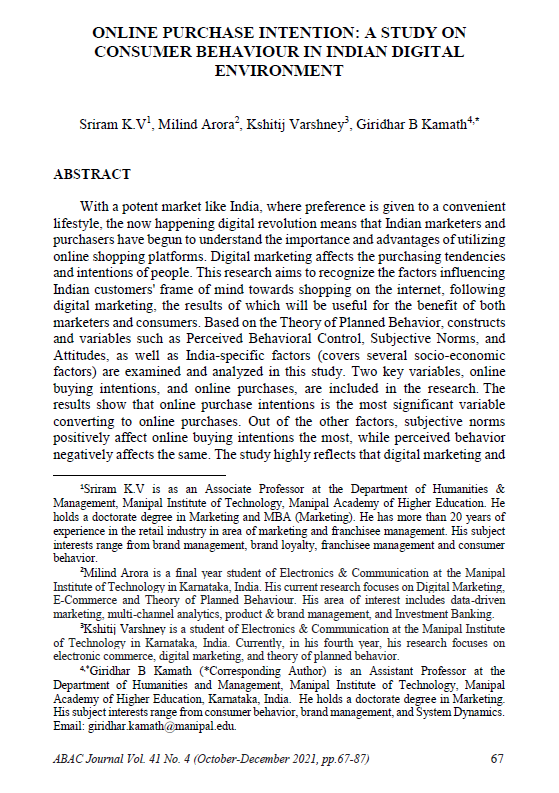 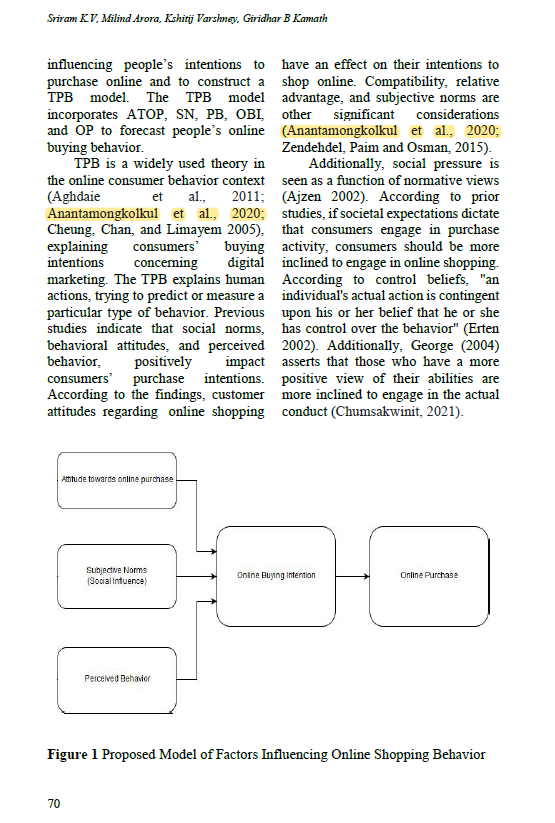 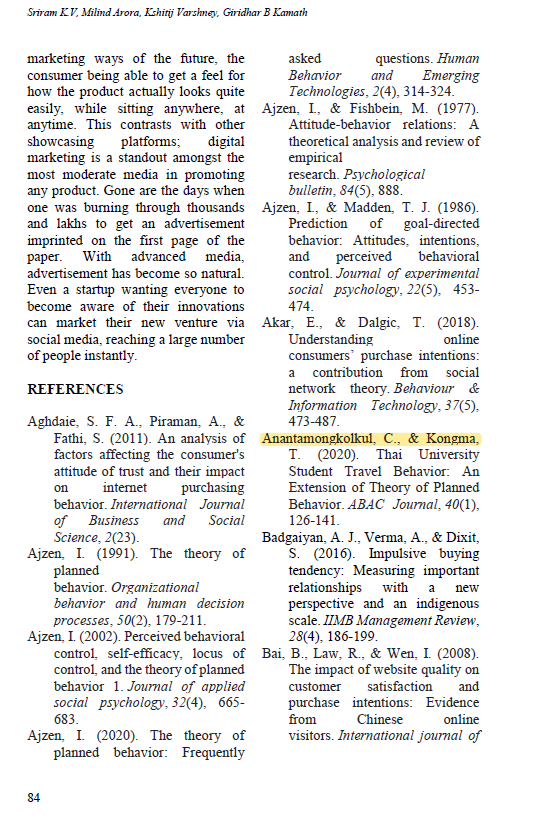 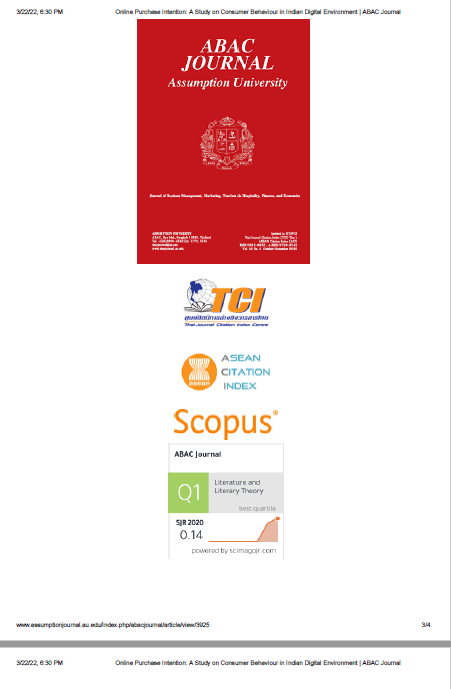 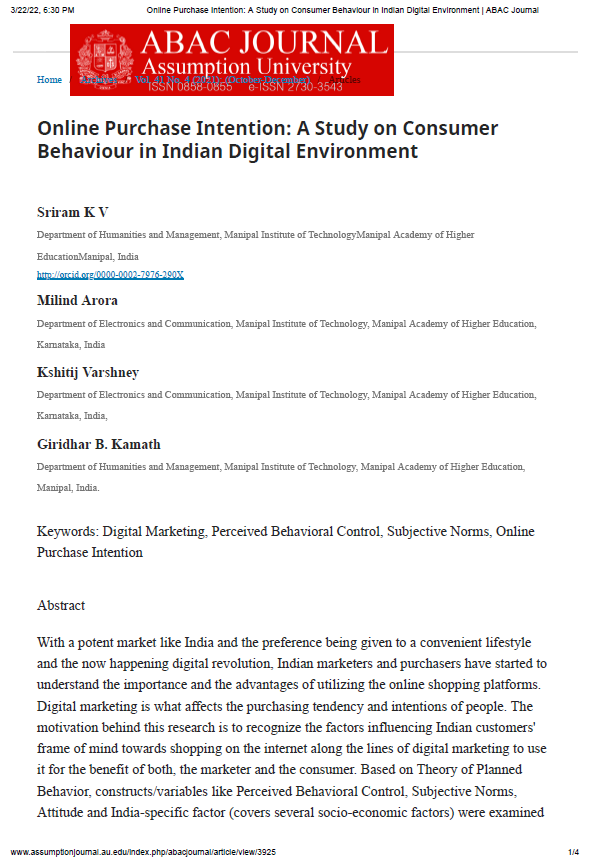 